                     Matematyka nr 1                                    E.P                                 Imię i nazwisko . . . . . . . . . . . . . . . . . . . . . . . . . . . . . . . . . . . . . . . . . . . . . . . .  semestr I PW zadaniach 1-4 wybierz i zaznacz prawidłową odpowiedź, w zadaniach 5-8 zapisz rozwiązanie.Zadanie 1   (1p) Cenę nart obniżono latem o 20%, a potem jeszcze o 15%. Po tych dwóch obniżkach narty kosztowały 705 zł i 50 gr. Wynika z tego, że pierwotna cena nart to
A.  952,42 zł       B.  980 zł      C.  1037,5 zł       D.  1100 złZadanie 2   (1p)Ile liczb całkowitych x spełnia nierówność   <  < ?
A.  14       B.  15    C.  16     D.  17Zadanie 3   (1p)Dla każdej dodatniej liczby wyrażenie   jest równe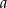 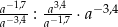 A.         B.          C. 1            D. 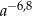 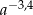 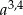 Zadanie  4  (1p)  	Jeśli A= <-8,  12> i B=(0,  20), to różnica A - B jest przedziałem           
A.         B.         C.          D. 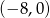 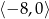 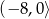 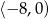 Zadanie 5   (2p)Uprość wyrażenie 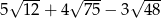 Zadanie 6  (2p)Rozwiąż równanie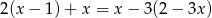 Zadanie 7   (2p)
Rozwiąż nierówność  (2p)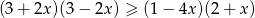 Zadanie 8    (2p)Wyznacz liczbę x jeżeli przybliżenie z nadmiarem liczby x  jest równe 13,8 ; błąd bezwzględny tego przybliżenia wynosi 0,012. Ocena: 12-11 pkt cel,         10-9 pkt bdb,        8-7 pkt db                6-5 pkt dst         4-3 pkt dop